                                                                                                        Załącznik nr 1 do Zarządzenia                                                                                                    Burmistrza Miasta i Gminy Otmuchów                                                                                                     Nr 165/2019 z dnia  09 września 2019r. Otmuchów, dnia 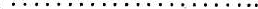                                                                                        Burmistrz Miasta i Gminy  Otmuchów ul. Zamkowa 6  48-385 Otmuchów WNIOSEKo udzielenie z budżetu Gminy Otmuchów  dotacji celowej na dofinansowanie kosztów inwestycji polegających na wymianie kotłów grzewczych na ekologiczne,  realizowanej w ramach osi priorytetowej V Ochrona środowiska, dziedzictwa kulturowego i naturalnego, działanie 5.5. Ochrona powietrza RPO WO 2014-2020. DANE WNIOSKODAWCY:Imię i nazwisko: …………….………………………………………………………. ………………………………………………………………………………………Adres zamieszkania: ……………...…………………………………………………. ………………………………………………………………………………………Adres do korespondencji* ………………………………………………………….. ………………………………………………………………………………………PESEL ………………………………………………………………………………Telefon kontaktowy: …………………………………………………………………Sposób przekazania dotacji: przelewem na konto bankowe nr: …………………….………………………………………………………….….   w banku ………………………………………………………………………………………w kasie Urzędu Miasta i Gminy w Otmuchowie  ………………( TAK / NIE)Dane dotyczące planowanej inwestycji związanych z ochroną powietrza Adres nieruchomości: ………………………………………………………………….... ……………………………………………………………………………………………..Tytuł prawny do władania nieruchomością (akt własności ) ………………………………………………………………………………………………Powierzchnia budynku do ogrzewania przez planowane do zainstalowania źródło ciepła…………………………………………………………………………………..……Rodzaj i moc (kW) istniejącego systemu ogrzewania:piec kaflowy, stalowy lub inny niebędący kotłem c.o., opalany węglem lub koksem ……… szt. kocioł c.o. opalany węglem lub kokseminne ……………………………………………………………………………….…....Rodzaj planowanego do zainstalowania pieca:  piec gazowy  piec gazowy z wykonaniem przyłącza do sieci gazowej  piec olejowy   piec elektryczny  na biomasę - spełniające wymagania klasy 5, normy PN-EN 303-5:2012 dla urządzeń z automatycznym sposobem zasilania paliwem, co potwierdza się certyfikatem, zaświadczeniem, świadectwem lub sprawozdaniem z przeprowadzonych badań wydanym przez jednostkę posiadającą w tym zakresie akredytację Polskiego Centrum Akredytacji lub innej jednostki akredytującej w Europie, będącej sygnatariuszem wielostronnego porozumienia o wzajemnym uznawaniu akredytacji EA (European co-operation for Accreditation).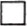 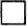 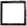 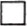 Szacunkowa wysokość kosztów realizacji zadania, wg wstępnego kosztorysu: …………………………………………………………..…………………………….……..Czy zadanie będzie finansowane z innych źródeł:  NIE  TAK (podać z jakich i w jakiej kwocie) ………………………………………..……….………………………………………………………………………………………..…………...Planowany termin wykonania modernizacji ogrzewania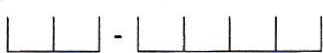 	                  (miesiąc)    (rok)OŚWIADCZENIEOświadczam/y, iż: zapoznałem/am/liśmy się z treścią „Regulaminu udzielania z budżetu Gminy Otmuchów dotacji celowej na dofinansowanie kosztów inwestycji związanych z ochroną powietrza”. Nie korzystałem/am/liśmy ze wsparcia finansowego z budżetu Gminy Otmuchów do modernizacji systemu ogrzewania, zrealizowanej na nieruchomości wskazanej we wniosku.     (podpis wnioskodawcy)Do wniosku należy dołączyć:oświadczenie o posiadanym tytule prawnym do władania nieruchomością lub odpis z księgi wieczystej                                 z ostatnich trzech miesięcy poprzedzających datę złożenia wniosku,zgodę właściciela nieruchomości lub lokalu na realizację zadania objętego wnioskiem, w przypadku gdy wnioskodawca nie jest właścicielem nieruchomości/lokalu lub jest współwłaścicielem nieruchomości,pozwolenie na budowę lub zgłoszenie robót budowlanych nie wymagających pozwolenia na budowę                                 (z informacją o niewniesieniu sprzeciwu przez Starostę Nyskiego) - jeżeli jest wymagane zgodnie z ustawą Prawo budowlane,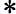  jeżeli jest inny niż adres zamieszkania lub siedziby